Studie- och yrkesvägledning under sommaren 2024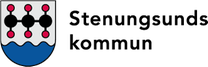 FRÅGOR OM GYMNASIEVALET Till och med 18 augustiOm du har frågor om ditt gymnasieval ska du i första hand kontakta studie- och yrkesvägledaren på den skola du har gått på. Om personen har semester
kontaktar du istället en annan studie- och yrkesvägledare i listan nedan.FrÅN DEN 19 augusti
Från och med den 19 augusti ska du som är antagen på en gymnasieskola
istället kontakta studie- och yrkesvägledaren på den gymnasieskola du är
antagen på vid frågor om ditt gymnasieval.Övrig information
Vecka 29–30 är det ingen studie- och yrkesvägledare i Stenungsunds kommun i tjänst men detta påverkar inte ev omval. junijuliaugusti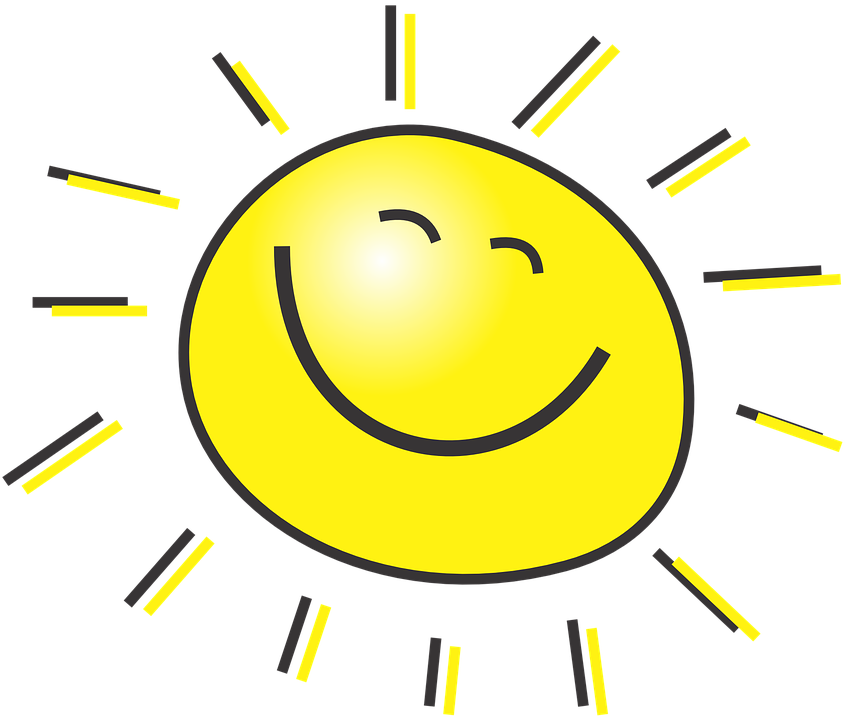 